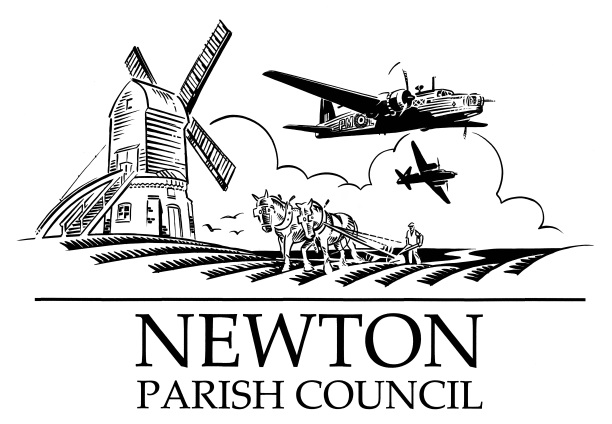 MEETING NOTICE TO THE PUBLICThe monthly meeting of the Council is to be held by Internet Conferencing (Zoom) onTUESDAY 14 April 2020 at 7.30pmMembers of the public are invited to attend and to do so will need to advise the clerk of their e-mail address so the invitation to join the meeting can be sent to them on the dayThe Agenda for the meeting will be as follows: AGENDAApologies for Absence	Declarations of InterestChairman’s announcements          Minutes of the Council Meeting held on 10 March 2020 for approval         Open Session for Members of the Public to Raise Matters of Council Business. Limited to 15 Minutes      Please submit any questions to the clerk in advance of the meeting      Redrow Homes - progress      RAF Newton Memorial      Covid-19      Wellington Avenue      Dog Fouling      The Kestrel Play Area       Planning Applications: 19-02914-FUL – Bingham Leisure Centre      Recent Rushcliffe Borough Council Decisions: 20-00215-FUL – R Packwood – Grant Permission      Battle Close – land drainage update     Finance: Payments to be authorised      Councillors’ Reports:16.       Correspondence: 17.       Reports from Outside Organisations: 18.       Date of Next Meeting: Tuesday 12 May 2020 (Note: This is also the Annual Council Meeting)Bill Banner 	Clerk to the Council						       07 April 2020 